Department of Obstetrics and Gynecology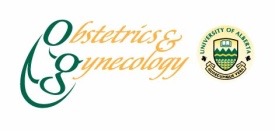 Staff/Faculty/Generalist Travel and Professional Development Request Fund Form 2015/2016Please submit this form to the Department APO.Name:	   Date of Request: 	CCID:	  Meeting/Conference:                                                                                               Date of Event: 	Description:	Are you presenting at this meeting/conference?				Yes 	No  Title of Paper/Presentation: Have you received advance leave approval?			Yes 	No  Have you submitted previous requests for travel this year?				Yes 	No  Amount Requested:	(please complete anticipated budget below)Important: Please refer to the requirements and maximum allowances outlined in the University Travel Policy when completing your anticipated budget.  All expenses must be accompanied by original receipts to qualify for reimbursement.Please forward Travel Fund Requests to Shannon Charney, APO once supervisor signature has been obtained.Supervisor Signature:    	                           Date: 	For Finance Approval OnlyApproved:				Yes ❒		No  ❒Amount:	$			Speedcode:Finance Authorization:                                                                                       DateAnticipated Expenses Total ExpenseAirfare$ Accommodations$Conference/Meeting Registration$Daily Mandatory Allowance$Ground Transportation$Mileage (.50¢/km)$Meals (based on per diem rate)*$Total Anticipated Expenses$